Львівська міська рада
Департамент розвитку
Управління освіти
Відділ освіти Сихівського та Личаківського районів
Середня загальноосвітня школа № 42  м.Львова
79055, Львів, Каштанова 9, 271-22-26; 251-45-57 , skool42@ukr.net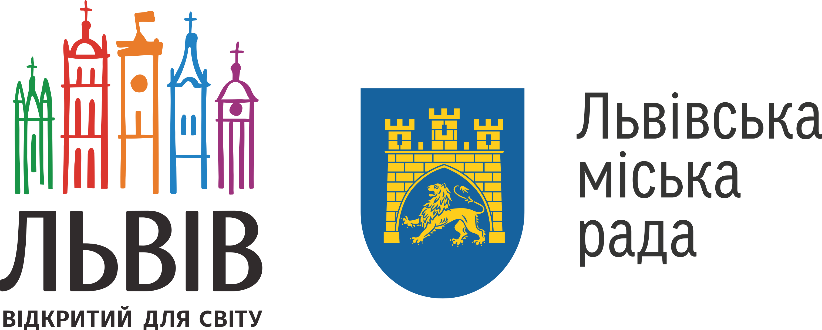 ___________ № _____________                                   На № ____________ від _____________СПИСОК  ПЕДАГОГІЧНИХ ПРАЦІВНИКІВ,ЯКІ ПІДЛЯГАЮТЬ      ЧЕРГОВІЙ АТЕСТАЦІЇ 
 У 2023-2024 НАВЧАЛЬНОМУ РОЦІБлейчик Алла Вітольдівна, вчитель зарубіжної літератури;Гервасьєва Ірина Романівна,  асистент  вчителя;Джура Лариса Миколаївна, вчитель англійської мови;Дума Зоряна Михайлівна, вчитель початкових класів;Дупелич Софія Олегівна, асистент  вчителя;Карнаушенко Ірина Ігорівна, вчитель англійської мови;Кисіль Наталія Михайлівна, вчитель початкових класів;Клевченко Дарія Степанівна, вчитель української мови та літератури;Кокідько Сергій Степанович, вчитель предмета захист України,                                                             керівник гуртка;Кусень Назарій Ярославович, вчитель інформатики;Лисецька Валентина Анатоліївна, вчитель зарубіжної  літератури,                                                               керівник гуртка;Порило Галина Петрівна, вчитель української мови та літератури;Пришляк Оксана Ярославівна, вчитель музичного мистецтва,                                                            керівник гуртка;Сало Любов Іванівна, вчитель  географії;Скамай Ілона Іванівна, вчитель англійської мови;Смалюх Віра Стефанівна,  вчитель математики;Федчишин Мар’яна Юріївна,  вчитель англійської мови;Щудлюк Любов Романівна, вчитель початкових класів;Явна Ірина Василівна, вчитель математики;Якимів Ольга Ярославівна, вчитель математики  